         12 июня 2019 года в районном  культурно - досуговом  центре детей и молодежи прошла детская игровая программа «Россия - любимая страна!», посвященная Дню России и 85 –летию Воронежской области.Ведущая мероприятия Белянская Е.В. рассказала детям о том, что День России это - важный государственный праздник Российской Федерации, который отмечается ежегодно 12 июня. До 2002 года он именовался как День принятия Декларации о государственном суверенитете России, что это один из самых «молодых» государственных праздников в стране. Также ребята расширили свои знания о символах России: флаге, гербе, гимне. После небольшого экскурса в историю праздника участники мероприятия  перешли к подвижной части программы. Они играли в такие игры как «Прищепки», «Кенгурята» и многие другие. По окончанию эстафет все дети дружно рисовали мелками на асфальте. В конце праздника ребята получили заслуженные сладкие призы.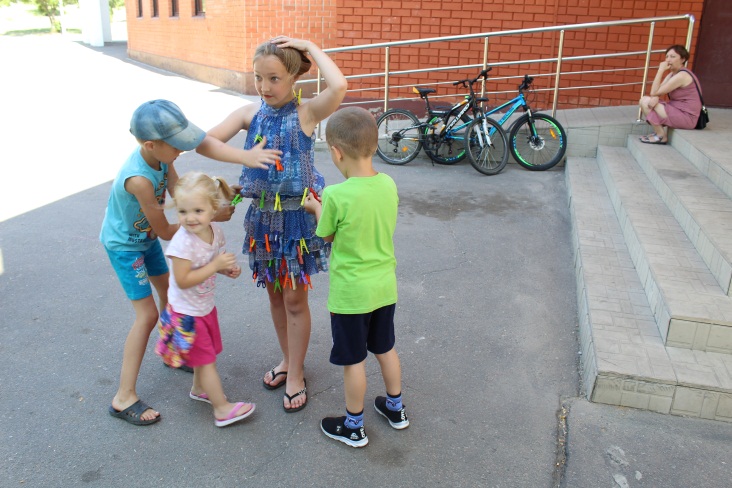 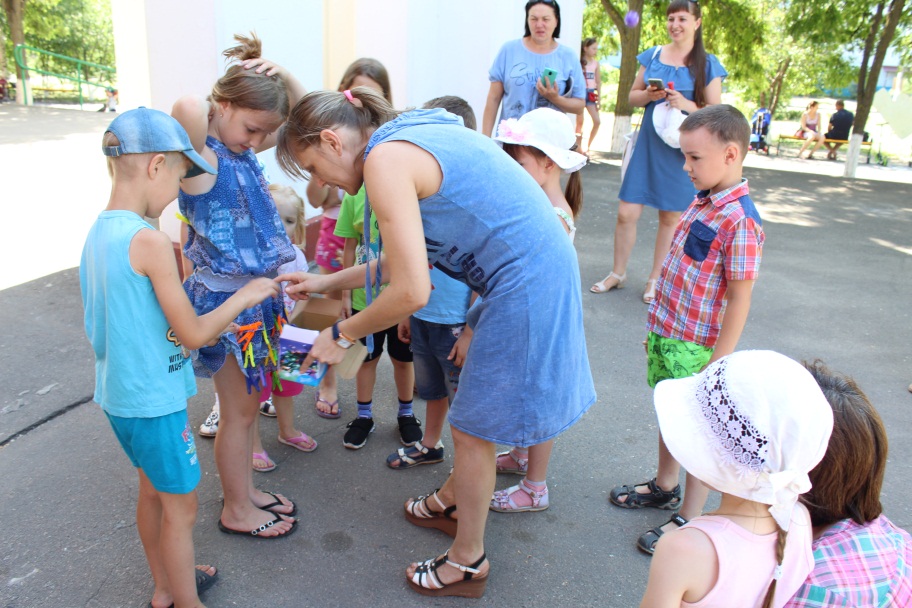 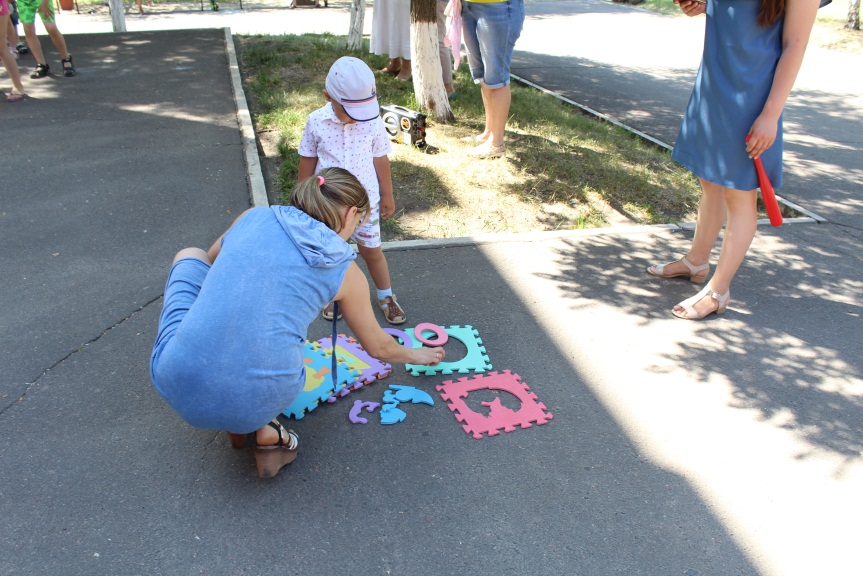 